Name:  _______________________________	            			 	Homework:  Module 7 Division - #1         Show all your work!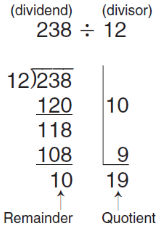 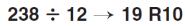 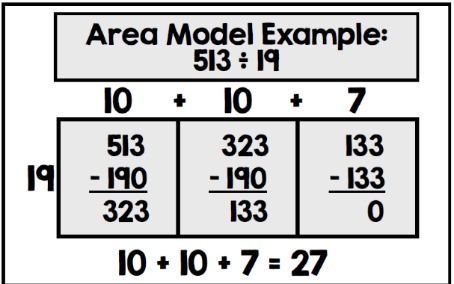 